Name(Date of birth)AddressPhone:Mobile:Email:Qualifications: PhD:  title, date and place where received, supervisor’s name/examiners’ namesBachelor’s and Master’s degrees:  details of where and what awarded and grade achieved.Any other relevant awards, eg teaching qualifications Appointments and Experience:List the institutions you have worked at, job titles, most recent first. Also list any key administrative appointments you have held at each, for example admissions tutor.Other Professional Activities For example: advisory board position, chair of organisations, membership of organisationsExternal Examiner: List PhD students and departments for which you have acted as external examiner  PrizesList any prizes you have been awarded for your research/publicationsEditorial ExperienceList any journals/industry publications that you have edited, including titles and dates. Research interests Write a couple of sentences about your current research interests.Research GrantsList grants received: most recent first, including title of project and awarding funding body. Refereeing for journals/book publishersGive list of journals or book publishers that have invited you to act as a peer reviewerReferees:List the names, postal addresses, phone numbers and email addresses of two referees who know your academic work well.CV Template provided by : 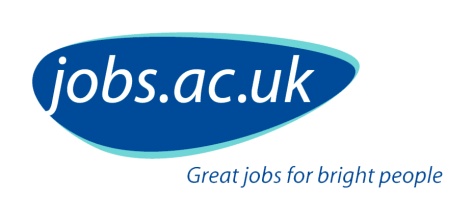 jobs.ac.uk is the leading international jobs board for academic, research and related vacancies. As well as thousands of great jobs on our website you can also access expert careers advice specifically written for academics, PhDs, researchers and people in Higher Education.  Visit:  www.jobs.ac.uk/careers